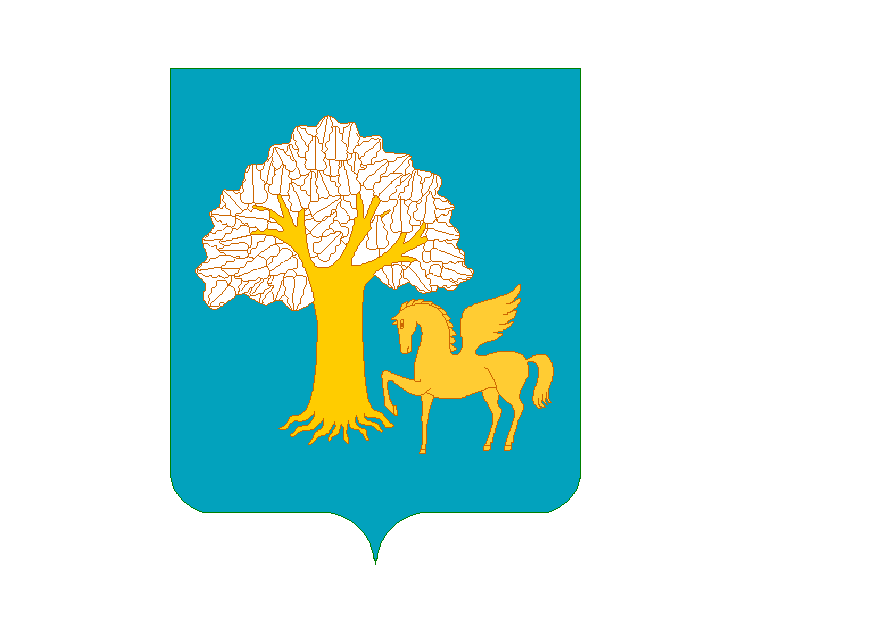 ҠАРАР                                                                  	     ПОСТАНОВЛЕНИЕ    “20” май 2022 й.                        	  №  18  	      	   “20” мая 2022 г.  Тубәнге Ҡыйғы ауылы              	         		 		     с. Нижние Киги О внесении изменении в постановление от 15 февраля 2021 года № 7 «Об утверждении программы «Профилактика терроризма и экстремизма в сельском поселении Нижнекигинский сельсовет муниципального района Кигинский район Республики Башкортостан на 2021 -2023 годы»В соответствии с Федеральными законами от 25.07.2002 № 114-ФЗ «О противодействии экстремистской деятельности», от 06.03.2006 № 35-ФЗ «О противодействии терроризму», от 06.10.2003 № 131-ФЗ «Об общих принципах организации местного самоуправления в Российской Федерации» и частью 3 ст.179 Бюджетного кодекса, Администрация сельского поселения Нижнекигинский сельсовет муниципального района Кигинский район Республики Башкортостан п о с т а н о в л я е т:1. Внести изменения в постановление от 15 февраля 2021 года № 15 «Об утверждении программы «Профилактика терроризма и экстремизма в сельском поселении Нижнекигинский сельсовет муниципального района Кигинский район Республики Башкортостан на 2021 -2023 годы»2.Перечень мероприятий по реализации программы «Профилактика терроризма и экстремизма в сельском поселении Нижнекигинский сельсовет муниципального района Кигинский район Республики Башкортостан 2021-2023 годы» изложить в новой редакции.3.Добавить новый раздел оценка эффективности Программы.4.Разместить данное постановление на информационном стенде в администрации сельского поселения Нижнекигинский сельсовет и на официальном сайте   администрации: http://nkigi.ru/ Глава сельского поселения                                                                  А.У. Нуриев.Основные программные мероприятия по реализации программы «По профилактике терроризма и экстремизма в сельском поселении Нижнекигинский сельсовет муниципального района Кигинский район  Республики Башкортостан на 2021-2023  годы»                                 Оценка эффективности ПрограммыПрограмма носит ярко выраженный социальный характер, результаты реализации ее мероприятий будут оказывать позитивное влияние на различные стороны жизни населения сельского поселения Нижнекигинский сельсовет муниципального района Кигинский район Республики Башкортостан.Реализация Программы позволит:а) Улучшить информационно-пропагандистское обеспечение деятельности по профилактике экстремизма, терроризма и правонарушений.б) Создавать условия для деятельности добровольных формирований населения по охране общественного порядка.в) Повысить антитеррористическую защищенность мест массового пребывания граждан. Полное и своевременное выполнение мероприятий программы будет способствовать созданию в общественных местах и на улицах поселения обстановки спокойствия и безопасности.Экономическая эффективность Программы будет выражена снижением прямых и косвенных экономических потерь от проявлений экстремизма, терроризма и преступлений в общественных местахНазвание мероприятияСрок исполненияИсполнители1. Проведение на основании мониторинга ситуаций комплексного изучения причин и условий, способствующих распространению экстремистских идей, их общественного восприятия, уровня толерантности их проявлениям с выработкой механизмов по совершенствованию деятельности государственных и муниципальных органов в сфере противодействия терроризму и экстремизму.2021-2023 ггАдминистрация поселения,Руководители учреждений образования, культуры(по согласованию)2. Информирование жителей сельского поселения Нижнекигинский сельсовет муниципального района Кигинский район Республики Башкортостан о порядке действий при угрозе возникновения террористических актов, посредством размещения информации в средствах массовой информации.Ежеквартально 2021-2023 ггАдминистрация поселения3. Организация в учебных заведениях профилактической работы, направленной на недопущение вовлечения детей и подростков в незаконную деятельность религиозных сект и экстремистских организаций. Распространение идей межнациональной терпимости, дружбы, добрососедства, взаимного уважения.Сентябрь  2021-2023 ггРуководители учреждения образования(по согласованию)4. Организовать и провести тематические мероприятия: конкурсы, викторины, с целью формирования у граждан уважительного отношения к традициям и обычаям различных народов и национальностей Октябрь 2022 г., октябрь 2023 г., Руководители учреждений образования, культуры(по согласованию)5. Проводить тематические беседы в коллективах учащихся школы, расположенной на территории сельского поселения Нижнекигинский сельсовет муниципального района Кигинский район Республики Башкортостан, по действиям населения при возникновении террористических угроз и ЧС.Сентябрь  2022-2023 ггРуководители учреждения образования(по согласованию)6. Организовать и провести круглые столы, семинары, с привлечением должностных лиц и специалистов по мерам предупредительного характера при угрозах террористической и экстремистской направленности.Ноябрь 2022 г., ноябрь 2023 г., Руководители учреждений образования, культуры(по согласованию)7. Проведение учений и тренировок на объектах культуры, спорта и образования по отработке взаимодействия территориальных органов исполнительной власти, органов местного самоуправления и правоохранительных органов при угрозе совершения террористического актаиюнь 2022-2023  гг.Руководители учреждений образования, культуры,  (по согласованию)8. Принять дополнительные меры по повышению уровня антитеррористической защищенности мест отдыха детей при подготовке к летнему оздоровительному сезонумай 2022-2023 гг Учреждение образования (по согласованию)9. Организация работы учреждений культуры и спорта по утверждению в сознании молодых людей идеи личной и коллективной обязанности уважать права человека и разнообразие в нашем обществе (как проявление культурных, этнических, религиозных, политических и иных различий между людьми), формированию нетерпимости к любым проявлениям экстремизма.постоянноРуководители учреждений культуры, образования(по согласованию)10. Реализация комплекса информационно-профилактических мероприятий по разъяснению правовых последствий за участие в противоправной деятельности террористической и экстремистской направленности, в том числе неформальных молодежных группировках антиобщественного и преступного толкаЕжеквартальноАдминистрация поселенияРуководители учреждений образования, культуры (по согласованию)11. Распространение среди читателей информационных материалов, содействующих повышению уровня толерантного сознания молодежиИюнь 2022 г., май 2023 г., июнь Библиотека(по согласованию)12. Обеспечение сбора информации о прибывающих на территорию сельского поселения Нижнекигинский сельсовет беженцах и вынужденных переселенцах с последующей проверкой их на причастность к террористическим и экстремистским организациям.По мере необходимостиАдминистрация поселения13. Организовать подготовку проектов, изготовление, приобретение буклетов, плакатов, памяток и рекомендаций для учреждений, предприятий, организаций, расположенных на территории   сельского поселения по антитеррористической тематике.Май –июнь 2022-2023 гг.Администрация поселения14. Эвакуация автотранспорта, находящегося в местах расположения объектов с массовым пребыванием людей, владельцы которого не установленыПо мере необходимостиГИБДД(по согласованию)15. Уточнение перечня заброшенных зданий и помещений, расположенных на территории поселения. Своевременное информирование правоохранительных органов о фактах нахождения на указанных объектах подозрительных лиц, предметов, вещей.ПостоянноАдминистрация поселения16. Проведение молодежных мероприятий по антитеррористической и экстремистской направленности, пропаганды радикальных идей среди несовершеннолетних и молодежиСентябрь 2022-2023 гг.Специалист 1 кат, учреждения образования, культуры,  (по согласованию) 17. Корректировка базы данных граждан, проживающих на территории сельского поселения:    - неблагополучных семей;    - лиц, прибывших из мест лишения свободы;    - иностранных граждан.постоянноАдминистрация поселения